Thank you for completing this form.Please return in a sealed envelope with your application formstating your name, post applying for and the School/ Children’s Centre.The above information will not be shared with the selection panel prior to interview.This information will be retained, confidentially, and used for monitoring purposes.Equality Monitoring Form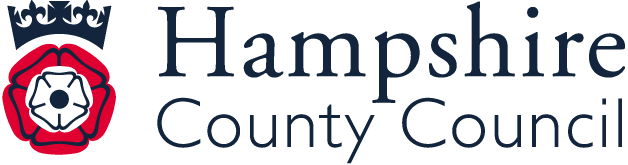 Equality Monitoring FormEquality Monitoring FormEquality Monitoring FormEquality Monitoring FormEquality Monitoring FormEquality Monitoring FormEquality Monitoring FormEquality Monitoring FormEquality Monitoring FormEquality Monitoring FormEquality Monitoring FormEquality Monitoring FormEquality Monitoring FormEquality Monitoring FormWe would be grateful if you would complete the following in order for us to monitor equalities information and ensure that we are treating all candidates fairly and appropriately.This information will be treated confidentially and will not be used in any part of the selection process.We would be grateful if you would complete the following in order for us to monitor equalities information and ensure that we are treating all candidates fairly and appropriately.This information will be treated confidentially and will not be used in any part of the selection process.We would be grateful if you would complete the following in order for us to monitor equalities information and ensure that we are treating all candidates fairly and appropriately.This information will be treated confidentially and will not be used in any part of the selection process.We would be grateful if you would complete the following in order for us to monitor equalities information and ensure that we are treating all candidates fairly and appropriately.This information will be treated confidentially and will not be used in any part of the selection process.We would be grateful if you would complete the following in order for us to monitor equalities information and ensure that we are treating all candidates fairly and appropriately.This information will be treated confidentially and will not be used in any part of the selection process.We would be grateful if you would complete the following in order for us to monitor equalities information and ensure that we are treating all candidates fairly and appropriately.This information will be treated confidentially and will not be used in any part of the selection process.We would be grateful if you would complete the following in order for us to monitor equalities information and ensure that we are treating all candidates fairly and appropriately.This information will be treated confidentially and will not be used in any part of the selection process.We would be grateful if you would complete the following in order for us to monitor equalities information and ensure that we are treating all candidates fairly and appropriately.This information will be treated confidentially and will not be used in any part of the selection process.We would be grateful if you would complete the following in order for us to monitor equalities information and ensure that we are treating all candidates fairly and appropriately.This information will be treated confidentially and will not be used in any part of the selection process.We would be grateful if you would complete the following in order for us to monitor equalities information and ensure that we are treating all candidates fairly and appropriately.This information will be treated confidentially and will not be used in any part of the selection process.We would be grateful if you would complete the following in order for us to monitor equalities information and ensure that we are treating all candidates fairly and appropriately.This information will be treated confidentially and will not be used in any part of the selection process.We would be grateful if you would complete the following in order for us to monitor equalities information and ensure that we are treating all candidates fairly and appropriately.This information will be treated confidentially and will not be used in any part of the selection process.We would be grateful if you would complete the following in order for us to monitor equalities information and ensure that we are treating all candidates fairly and appropriately.This information will be treated confidentially and will not be used in any part of the selection process.We would be grateful if you would complete the following in order for us to monitor equalities information and ensure that we are treating all candidates fairly and appropriately.This information will be treated confidentially and will not be used in any part of the selection process.We would be grateful if you would complete the following in order for us to monitor equalities information and ensure that we are treating all candidates fairly and appropriately.This information will be treated confidentially and will not be used in any part of the selection process.School/Children’s centre:School/Children’s centre:School/Children’s centre:The Hurst Community CentreThe Hurst Community CentreThe Hurst Community CentreThe Hurst Community CentreThe Hurst Community CentreThe Hurst Community CentreThe Hurst Community CentreThe Hurst Community CentreThe Hurst Community CentreThe Hurst Community CentreThe Hurst Community CentreThe Hurst Community CentrePost applied for:Post applied for:Post applied for:Teacher of Business Studies/ICTTeacher of Business Studies/ICTTeacher of Business Studies/ICTTeacher of Business Studies/ICTTeacher of Business Studies/ICTTeacher of Business Studies/ICTTeacher of Business Studies/ICTTeacher of Business Studies/ICTTeacher of Business Studies/ICTTeacher of Business Studies/ICTTeacher of Business Studies/ICTTeacher of Business Studies/ICTLast name:Last name:Last name:First name:First name:First name:First name:First name:Date of Birth:Date of Birth:Date of Birth:Gender IdentityGender IdentityGender IdentityGender IdentityGender IdentityGender IdentityGender IdentityGender IdentityGender IdentityGender IdentityGender IdentityGender IdentityGender IdentityGender IdentityGender IdentityHow would you describe your gender identity?How would you describe your gender identity?How would you describe your gender identity?How would you describe your gender identity?How would you describe your gender identity?How would you describe your gender identity?How would you describe your gender identity?How would you describe your gender identity?How would you describe your gender identity?How would you describe your gender identity?How would you describe your gender identity?How would you describe your gender identity?How would you describe your gender identity?How would you describe your gender identity?How would you describe your gender identity?Female Female Female Female MaleMaleMaleMaleMaleTransgender (M-F)Transgender (M-F)Transgender (F-M)Transgender (F-M)Transgender (F-M)Transgender (F-M)IntersexIntersexIntersexIntersexIntersexGender neutralGender neutralNon-binary or you choose to define your gender in another wayNon-binary or you choose to define your gender in another wayNon-binary or you choose to define your gender in another wayNon-binary or you choose to define your gender in another wayNon-binary or you choose to define your gender in another wayNon-binary or you choose to define your gender in another wayNon-binary or you choose to define your gender in another wayNon-binary or you choose to define your gender in another wayNon-binary or you choose to define your gender in another wayNon-binary or you choose to define your gender in another wayNon-binary or you choose to define your gender in another wayNon-binary or you choose to define your gender in another wayNon-binary or you choose to define your gender in another wayNon-binary or you choose to define your gender in another waySexual Orientation  Sexual Orientation  Sexual Orientation  Sexual Orientation  Sexual Orientation  Sexual Orientation  Sexual Orientation  Sexual Orientation  Sexual Orientation  Sexual Orientation  Sexual Orientation  Sexual Orientation  Sexual Orientation  Sexual Orientation  Sexual Orientation  Please indicate your sexual orientation.Please indicate your sexual orientation.Please indicate your sexual orientation.Please indicate your sexual orientation.Please indicate your sexual orientation.Please indicate your sexual orientation.Please indicate your sexual orientation.Please indicate your sexual orientation.Please indicate your sexual orientation.Please indicate your sexual orientation.Please indicate your sexual orientation.Please indicate your sexual orientation.Please indicate your sexual orientation.Please indicate your sexual orientation.Please indicate your sexual orientation.Heterosexual (straight)Heterosexual (straight)Heterosexual (straight)Heterosexual (straight)Gay woman / LesbianGay woman / LesbianGay woman / LesbianGay woman / LesbianGay woman / LesbianBisexualBisexualGay manGay manGay manGay manOtherOtherOtherOtherOtherPrefer not to sayPrefer not to sayNationalityNationalityNationalityNationalityNationalityNationalityNationalityNationalityNationalityNationalityNationalityNationalityNationalityNationalityNationalityBritishBritishBritishBritishBritishBritishBritishIrishIrishIrishIrishIrishIrishOther EU countryOther EU countryOther EU countryOther EU countryOther EU countryOther EU countryOther EU countryOther non-EU countryOther non-EU countryOther non-EU countryOther non-EU countryOther non-EU countryOther non-EU countryEthnicityEthnicityEthnicityEthnicityEthnicityEthnicityEthnicityEthnicityEthnicityEthnicityEthnicityEthnicityEthnicityEthnicityEthnicityPlease indicate your ethnic origin.Please indicate your ethnic origin.Please indicate your ethnic origin.Please indicate your ethnic origin.Please indicate your ethnic origin.Please indicate your ethnic origin.Please indicate your ethnic origin.Please indicate your ethnic origin.Please indicate your ethnic origin.Please indicate your ethnic origin.Please indicate your ethnic origin.Please indicate your ethnic origin.Please indicate your ethnic origin.Please indicate your ethnic origin.Please indicate your ethnic origin.BritishBritishBritishBritishWhite & Black CaribbeanWhite & Black CaribbeanWhite & Black CaribbeanWhite & Black CaribbeanWhite & Black CaribbeanIndianIndianIndianIrishIrishIrishIrishWhite & Black AfricanWhite & Black AfricanWhite & Black AfricanWhite & Black AfricanWhite & Black AfricanPakistani Pakistani Pakistani Other white backgroundOther white backgroundOther white backgroundOther white backgroundWhite & AsianWhite & AsianWhite & AsianWhite & AsianWhite & AsianBangladeshiBangladeshiBangladeshiCaribbeanCaribbeanCaribbeanCaribbeanOther Mixed backgroundOther Mixed backgroundOther Mixed backgroundOther Mixed backgroundOther Mixed backgroundOther Asian backgroundOther Asian backgroundOther Asian backgroundAfricanAfricanAfricanAfricanChineseChineseChineseChineseChineseI do not wish to disclose my ethnic origin to HCCI do not wish to disclose my ethnic origin to HCCI do not wish to disclose my ethnic origin to HCCOther Black backgroundOther Black backgroundOther Black backgroundOther Black backgroundAny other backgroundAny other backgroundAny other backgroundAny other backgroundAny other backgroundI do not wish to disclose my ethnic origin to HCCI do not wish to disclose my ethnic origin to HCCI do not wish to disclose my ethnic origin to HCC*Please indicate any other ethnic background:*Please indicate any other ethnic background:*Please indicate any other ethnic background:*Please indicate any other ethnic background:*Please indicate any other ethnic background:*Please indicate any other ethnic background:*Please indicate any other ethnic background:*Please indicate any other ethnic background:*Please indicate any other ethnic background:DisabilityDisabilityDisabilityDisabilityDisabilityDisabilityDisabilityDisabilityDisabilityDisabilityDisabilityDisabilityDisabilityDisabilityDisabilityDisability is described by the Equality Act 2010 as a physical or mental impairment that has a substantial long term adverse effect on an individual's ability to carry out normal day to day activities.Applications from disabled people are welcome.  We will ensure that appropriate support is provided where required, both in the recruitment and selection process, and during employment.Disability is described by the Equality Act 2010 as a physical or mental impairment that has a substantial long term adverse effect on an individual's ability to carry out normal day to day activities.Applications from disabled people are welcome.  We will ensure that appropriate support is provided where required, both in the recruitment and selection process, and during employment.Disability is described by the Equality Act 2010 as a physical or mental impairment that has a substantial long term adverse effect on an individual's ability to carry out normal day to day activities.Applications from disabled people are welcome.  We will ensure that appropriate support is provided where required, both in the recruitment and selection process, and during employment.Disability is described by the Equality Act 2010 as a physical or mental impairment that has a substantial long term adverse effect on an individual's ability to carry out normal day to day activities.Applications from disabled people are welcome.  We will ensure that appropriate support is provided where required, both in the recruitment and selection process, and during employment.Disability is described by the Equality Act 2010 as a physical or mental impairment that has a substantial long term adverse effect on an individual's ability to carry out normal day to day activities.Applications from disabled people are welcome.  We will ensure that appropriate support is provided where required, both in the recruitment and selection process, and during employment.Disability is described by the Equality Act 2010 as a physical or mental impairment that has a substantial long term adverse effect on an individual's ability to carry out normal day to day activities.Applications from disabled people are welcome.  We will ensure that appropriate support is provided where required, both in the recruitment and selection process, and during employment.Disability is described by the Equality Act 2010 as a physical or mental impairment that has a substantial long term adverse effect on an individual's ability to carry out normal day to day activities.Applications from disabled people are welcome.  We will ensure that appropriate support is provided where required, both in the recruitment and selection process, and during employment.Disability is described by the Equality Act 2010 as a physical or mental impairment that has a substantial long term adverse effect on an individual's ability to carry out normal day to day activities.Applications from disabled people are welcome.  We will ensure that appropriate support is provided where required, both in the recruitment and selection process, and during employment.Disability is described by the Equality Act 2010 as a physical or mental impairment that has a substantial long term adverse effect on an individual's ability to carry out normal day to day activities.Applications from disabled people are welcome.  We will ensure that appropriate support is provided where required, both in the recruitment and selection process, and during employment.Disability is described by the Equality Act 2010 as a physical or mental impairment that has a substantial long term adverse effect on an individual's ability to carry out normal day to day activities.Applications from disabled people are welcome.  We will ensure that appropriate support is provided where required, both in the recruitment and selection process, and during employment.Disability is described by the Equality Act 2010 as a physical or mental impairment that has a substantial long term adverse effect on an individual's ability to carry out normal day to day activities.Applications from disabled people are welcome.  We will ensure that appropriate support is provided where required, both in the recruitment and selection process, and during employment.Disability is described by the Equality Act 2010 as a physical or mental impairment that has a substantial long term adverse effect on an individual's ability to carry out normal day to day activities.Applications from disabled people are welcome.  We will ensure that appropriate support is provided where required, both in the recruitment and selection process, and during employment.Disability is described by the Equality Act 2010 as a physical or mental impairment that has a substantial long term adverse effect on an individual's ability to carry out normal day to day activities.Applications from disabled people are welcome.  We will ensure that appropriate support is provided where required, both in the recruitment and selection process, and during employment.Disability is described by the Equality Act 2010 as a physical or mental impairment that has a substantial long term adverse effect on an individual's ability to carry out normal day to day activities.Applications from disabled people are welcome.  We will ensure that appropriate support is provided where required, both in the recruitment and selection process, and during employment.Disability is described by the Equality Act 2010 as a physical or mental impairment that has a substantial long term adverse effect on an individual's ability to carry out normal day to day activities.Applications from disabled people are welcome.  We will ensure that appropriate support is provided where required, both in the recruitment and selection process, and during employment.Do you consider yourself to have a disability? Do you consider yourself to have a disability? Do you consider yourself to have a disability? Do you consider yourself to have a disability? Do you consider yourself to have a disability? Do you consider yourself to have a disability? Do you consider yourself to have a disability? Do you consider yourself to have a disability? Do you consider yourself to have a disability? Do you consider yourself to have a disability? Do you consider yourself to have a disability? Do you consider yourself to have a disability? Do you consider yourself to have a disability? Do you consider yourself to have a disability? Do you consider yourself to have a disability? YesNoNoNoI do not wish to disclose my disability data to HCCI do not wish to disclose my disability data to HCCI do not wish to disclose my disability data to HCCI do not wish to disclose my disability data to HCCI do not wish to disclose my disability data to HCCI do not wish to disclose my disability data to HCCI do not wish to disclose my disability data to HCCI do not wish to disclose my disability data to HCCPrivacy NoticeThe School collects information about you in order to provide you with recruitment and employment services.  We will use the information for the recruitment and selection process and, if successful, to activate employment with the School.The legal basis for processing your personal data is that it is necessary for the performance of the employment contract or in order to take steps before entering into a contract and is necessary for the County Council to comply with a legal obligation.The legal basis for processing special category data is that processing is necessary for the purposes of carrying out the rights and obligations in the field of employment, that it is necessary for the reasons of substantial public interest and that it is necessary for the purposes of the assessment of the working capacity of the employee.You have some legal rights in respect of the personal information we collect from you.  Please see the School’s website for further details on their privacy notice and data protection policy.You can contact the School’s Data Protection Officer if you have a concern about the way they collect or use your data.          